PONEDELJEK, 11. 5. in TOREK, 12. 5.GEO 8. A2. S pomočjo Atlasa sveta izpolni spodnjo nemo karto. Lahko jo natisneš in prilepiš v zvezek, če te možnosti nimaš, pa iz DZ (zadaj, kjer so neme karte) izreži nemo karto Srednje Amerike, na njej označi številke in črke ter zapiši imena nekaterih naravnih enot Srednje Amerike.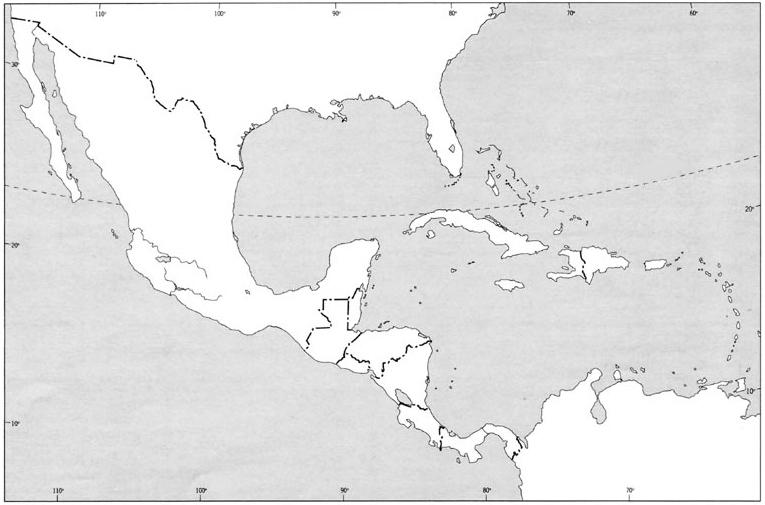 Zapiši ime vzporednika, ki prečka Mehiški zaliv.3. Poglej, če si rešil naloge 51, 52 in 55 v DZ.  Ugotovi, kaj je skupno metropolam držav, ki ležijo na območju gorovja Andi?NAPOTKI ZA TOREK, 12. 5.Jutri, v torek, se boste ponovno prijavili v spletno klepetalnico zoom. Vstopili boste preko spodnje povezave. Dobimo se ob 9.30 uri.GEO:- pregledali bomo nemo karto Srednje Amerike,- v zvezek prepišite preglednico, ki sem jo dodala na konec dokumenta (ob poteku predstavitev o Latinski Ameriki boste vanjo zapisali pomembne stvari in zanimivosti),-  MIHA, LEA, ANA M., ŠPELA, AMANDA, ADIS in GAŠPER boste predstavili teme, ki ste jih opisovali v seminarski nalogi. Od nekaterih še vedno nisem prejela ptt predstavitve oz. seminarske naloge. Pošljite še danes. Pripravite zvezek in delovni zvezek. V okviru ODS bomo pregledali ocene, se pogovorili o ocenjevanju in popravljanju ocen, o obnašanju na zoom konferencah in poteku dela do konca šolskega leta.PREGLEDNICO PREPIŠI V ZVEZEK.Lepo vas pozdravljam ,učiteljica AndrejaPozdravljeni v novem delovnem tednu. Že osmem po vrsti, ko poteka delo na daljavo.Danes vam pošiljam navodila za dve uri, danes in jutri.NAPOTKI ZA DANAŠNJE DELO1. Učbenik, str. 81, Atlas sveta: Preberi besedilo z naslovom SREDNJO AMERIKO SESTAVLJAJO TRI GEOGRAFSKE ENOTE.V zvezek zapiši naslov SREDNJA AMERIKA in zapiši, na katere tri velike dele jo delimo (glej zemljevid v učbeniku).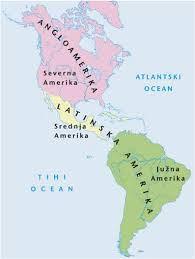 DržaveOtoki in otočjaPolotokiOceani, morja in zalivi1 - 3 - 6 - A - 2 - 4 - 7 - B - 5 - C - D - Join Zoom Meetinghttps://us04web.zoom.us/j/326567504SREDNJA AMERIKAMEHIKASREDNJA AMERIKAKARIBSKO OTOČJESREDNJA AMERIKAMEDMORSKA AMERIKAJUŽNA AMERIKAANDIJUŽNA AMERIKAATAKAMAJUŽNA AMERIKAJEZERO TITICACAJUŽNA AMERIKAMACHU PICCHUJUŽNA AMERIKAKARIBSKO OTOČJEJUŽNA AMERIKATORNADI / CIKLONIJUŽNA AMERIKAVELEMESTAJUŽNA AMERIKAAMAZONKAJUŽNA AMERIKAŽIVALSTVO JUŽNE AMERIKEJUŽNA AMERIKAAFROAMERIČANIJUŽNA AMERIKABRAZILIJAJUŽNA AMERIKAPERU